Фотоотчёт «Фрукты и овощи»Ешьте овощи и фрукты-Это лучшие продукты.Вас спасут от всех болезней.Нет вкусней их и полезней!      У нас с 5 по 16 октября проходила тематическая неделя на тему «Овощи и фрукты».  Дети познакомились с плодами фруктовых деревьев и овощных культур, закрепили знания о том, что  фрукты растут в саду на деревьях, овощи в огороде на грядках. Учились выделять их характерные признаки, обследовать с помощью зрительно-осязательных действий, узнавали на вкус, рисовали, лепили, наклеивали готовые формы овощей.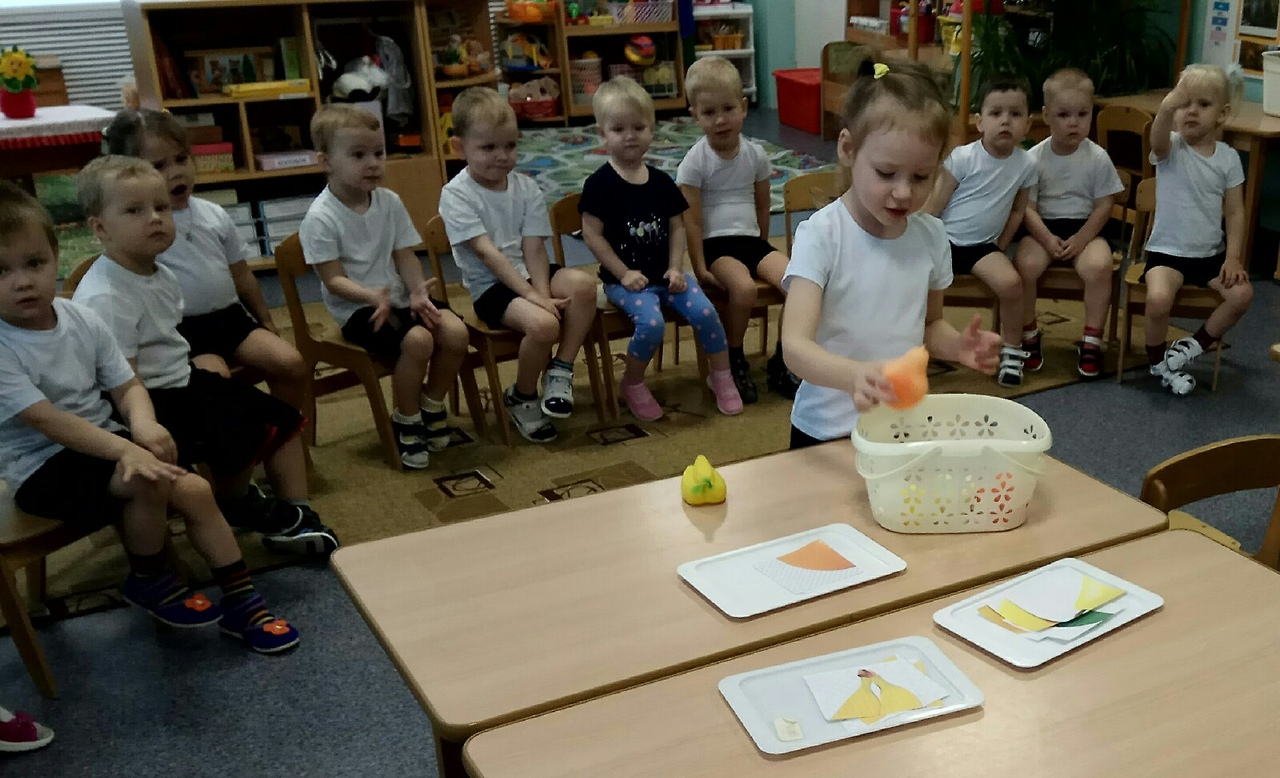 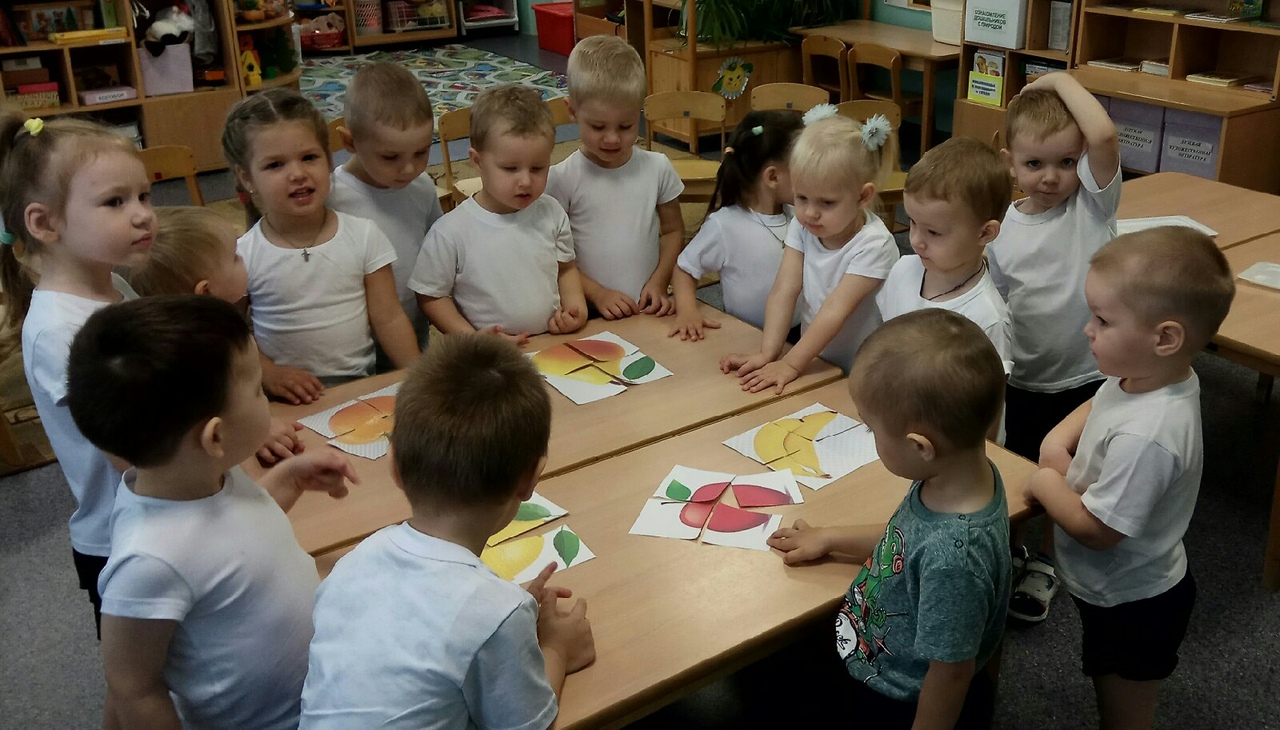 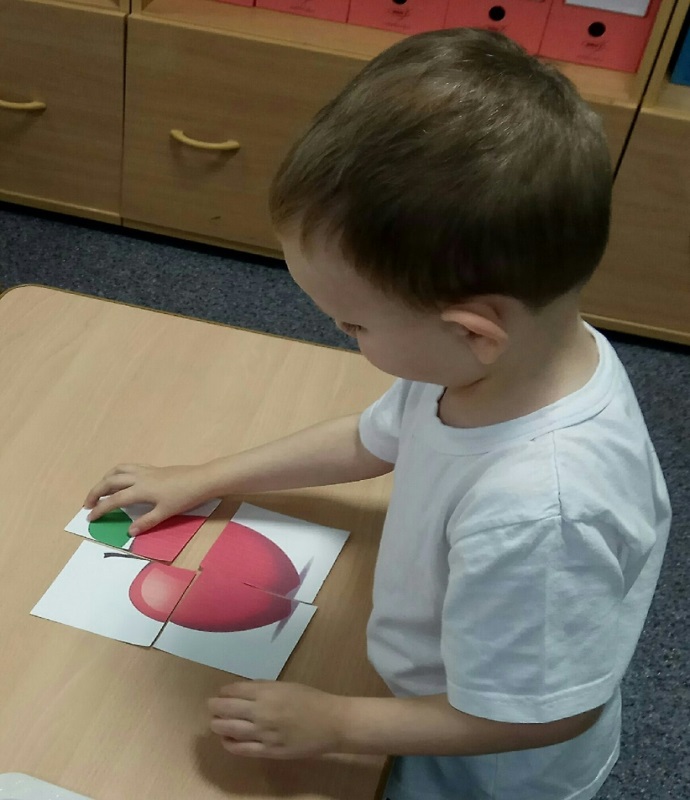 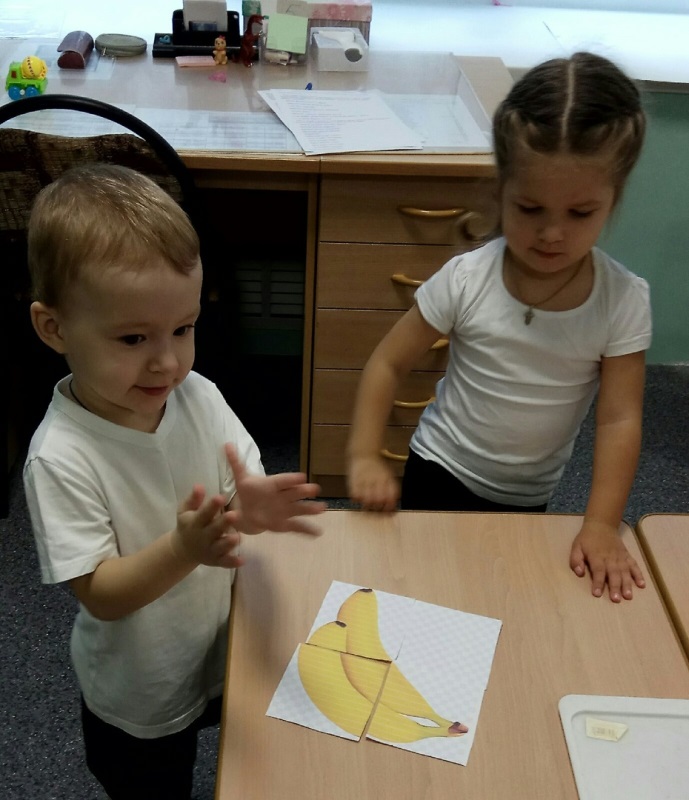 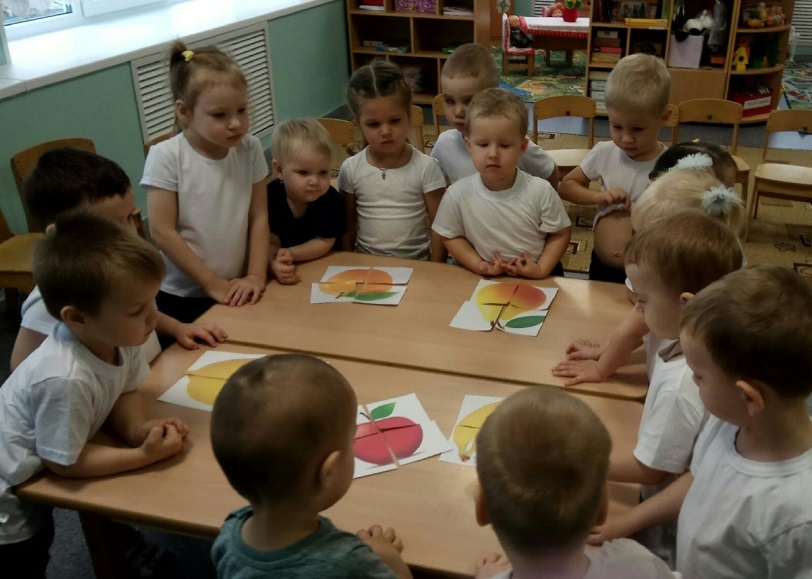 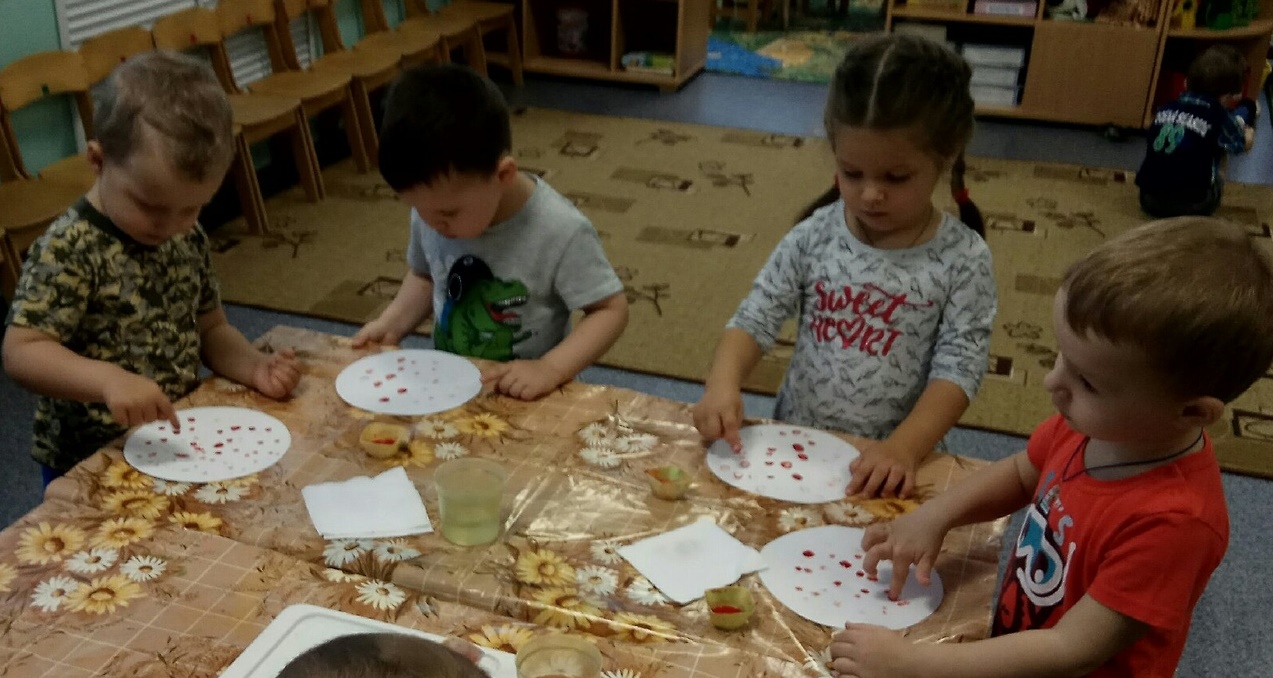 Алые да гладкие, сочные да сладкие.Ягодки сестрички, это – землянички!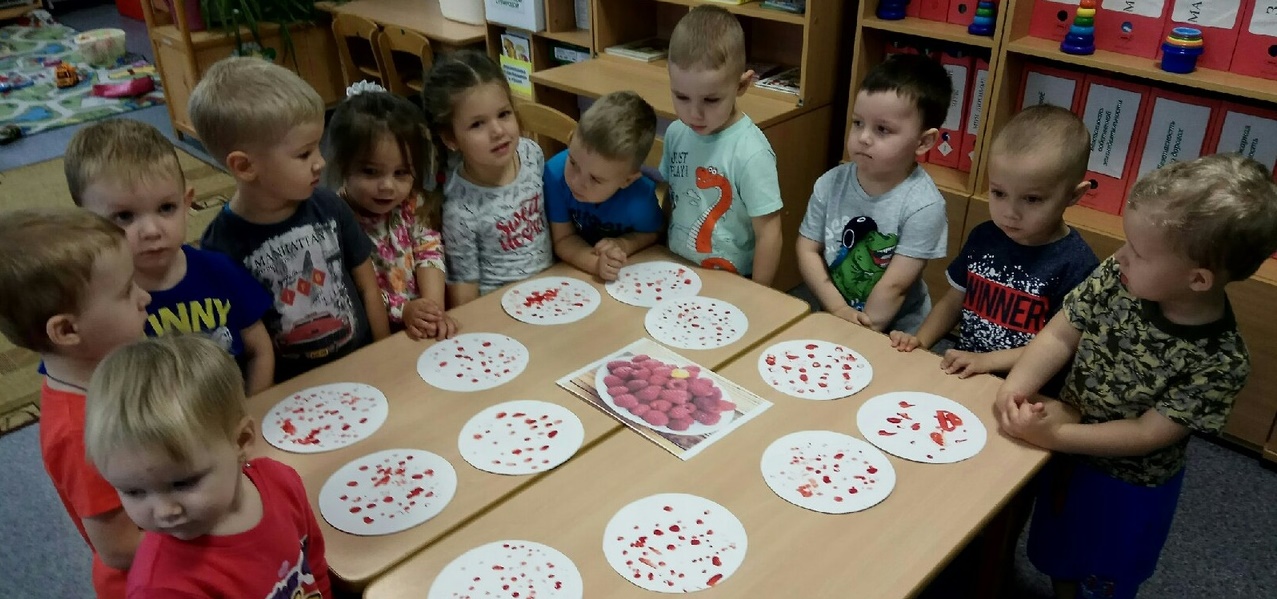 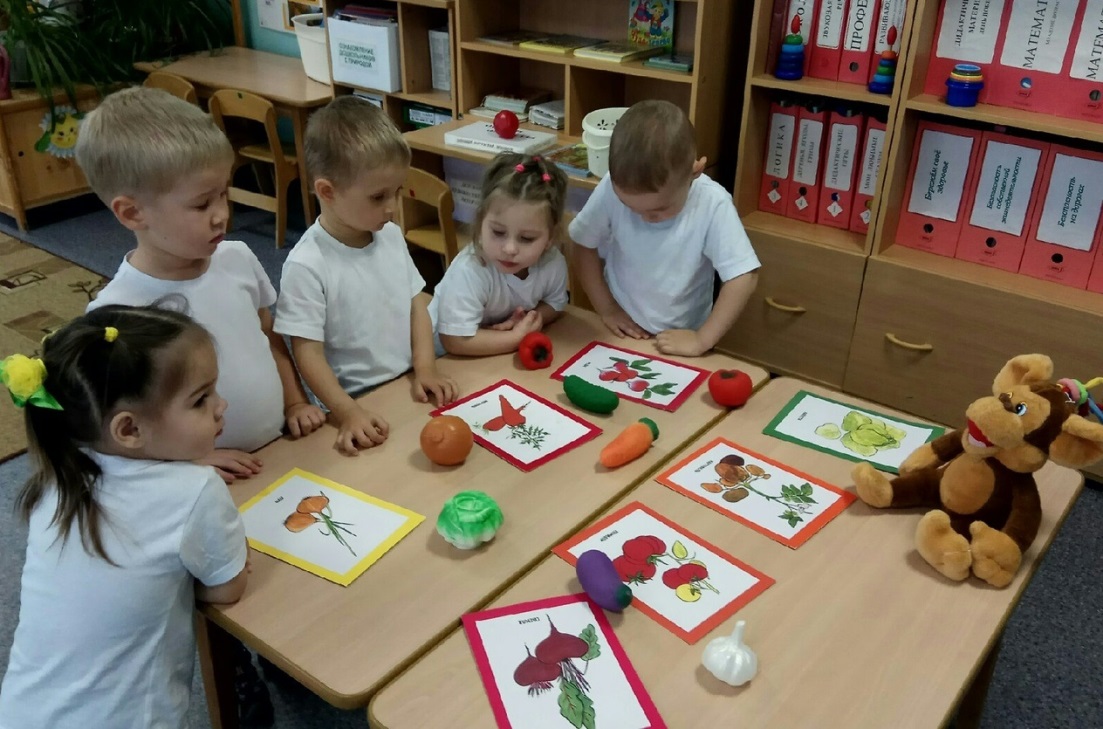 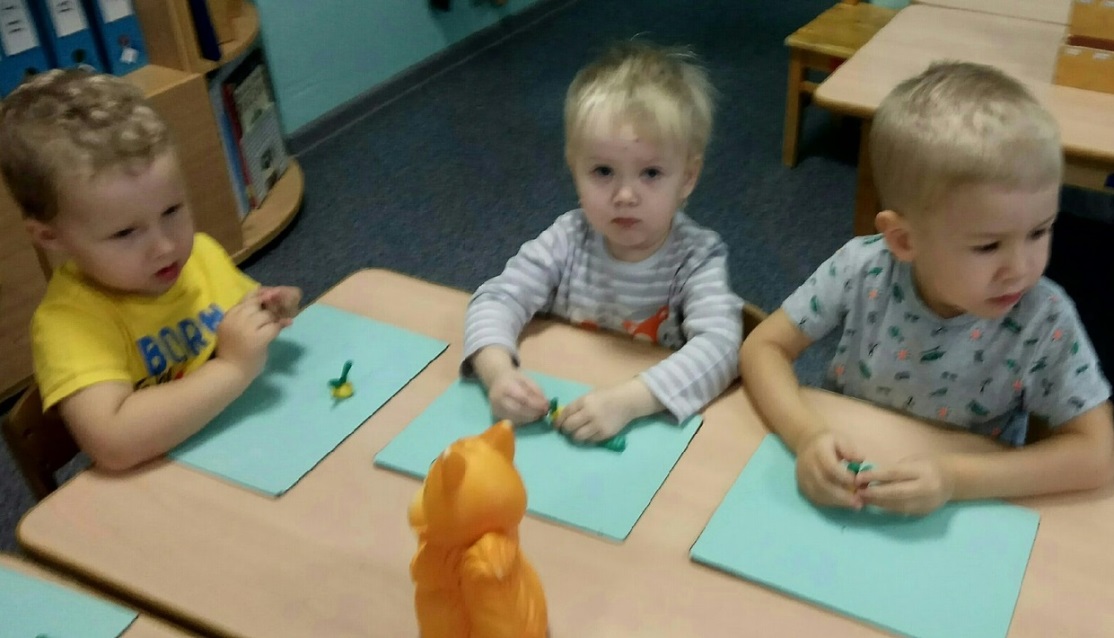 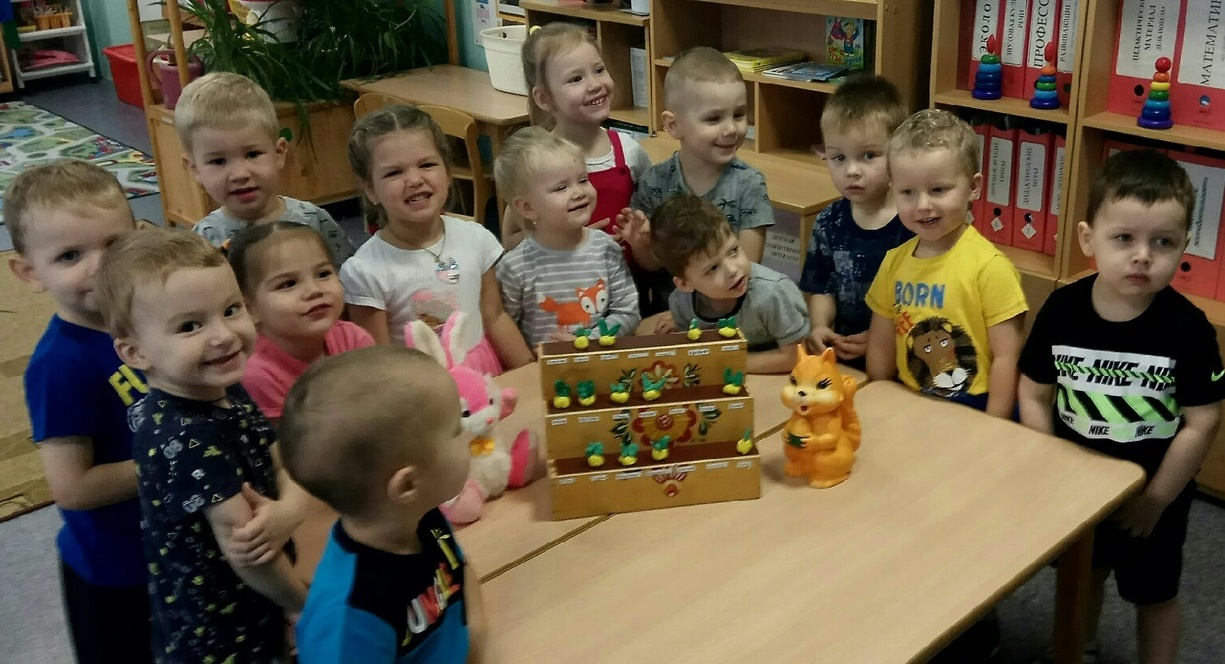 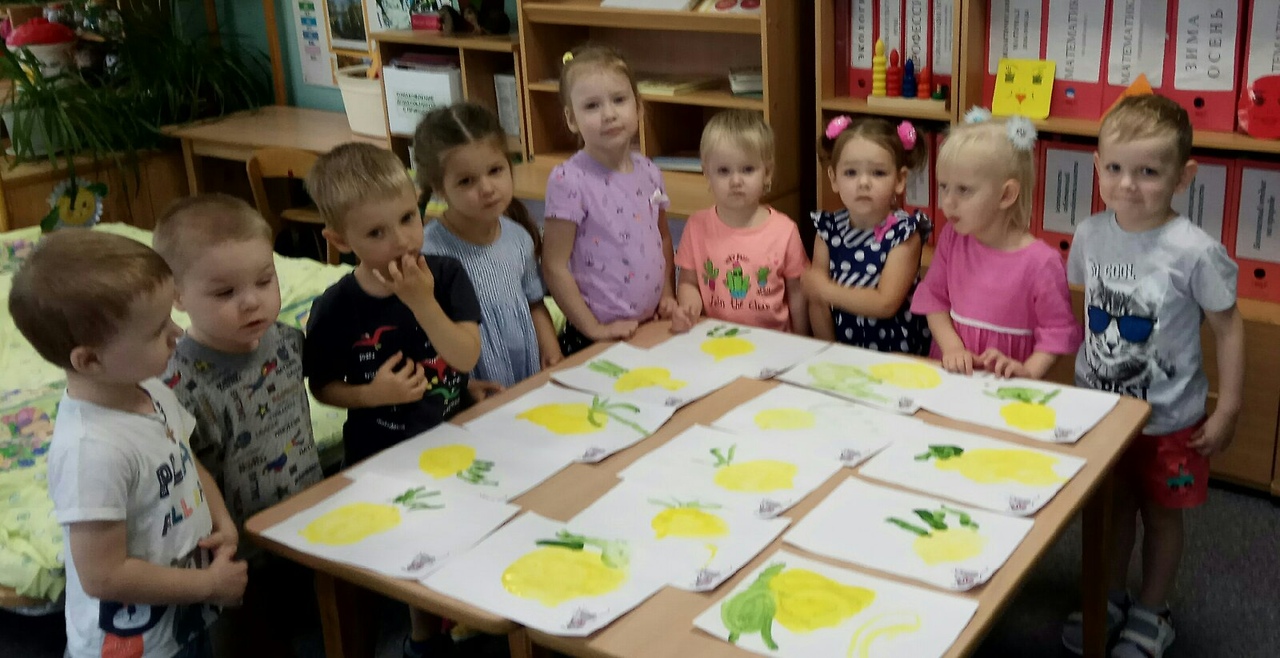 Репку мы сажали,Репку поливали,Вырастала репкаХороша и крепкаВытянуть не можем!Мышка нам поможет!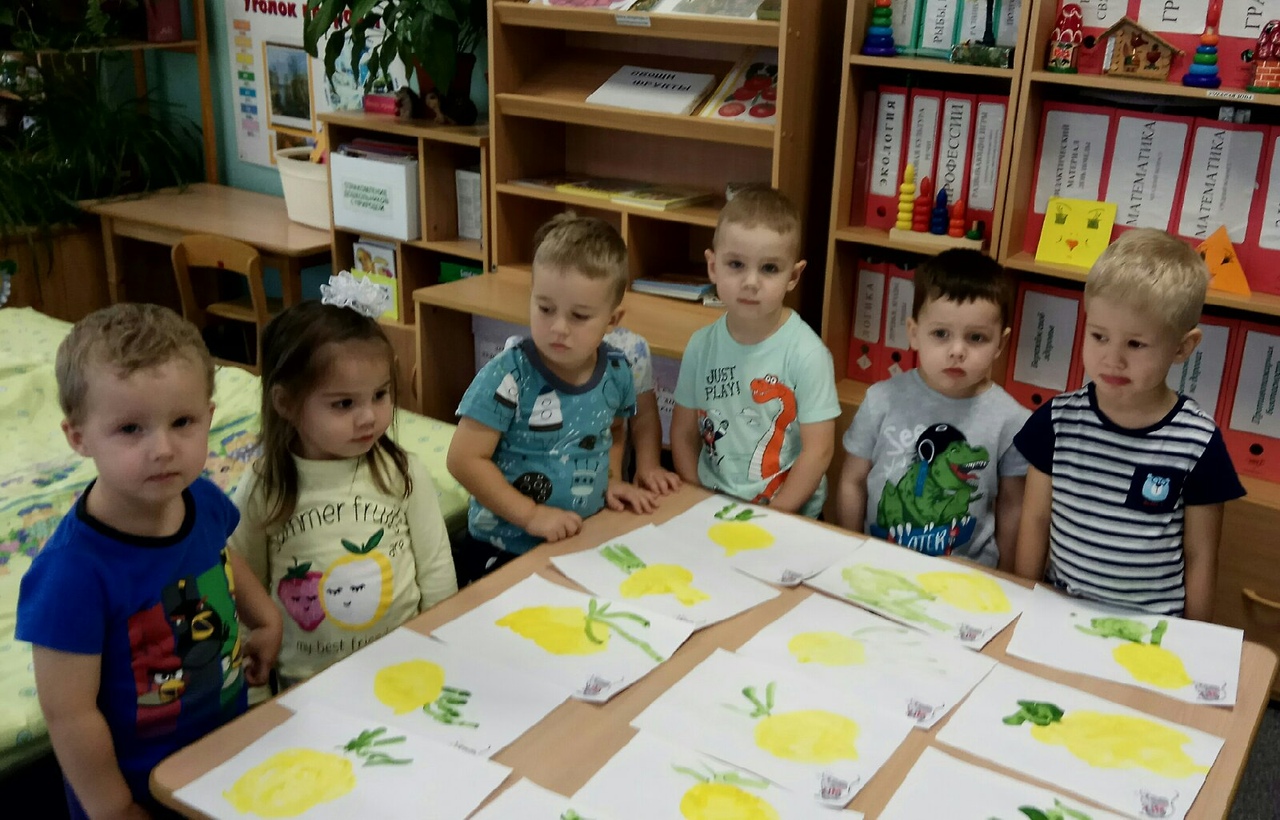 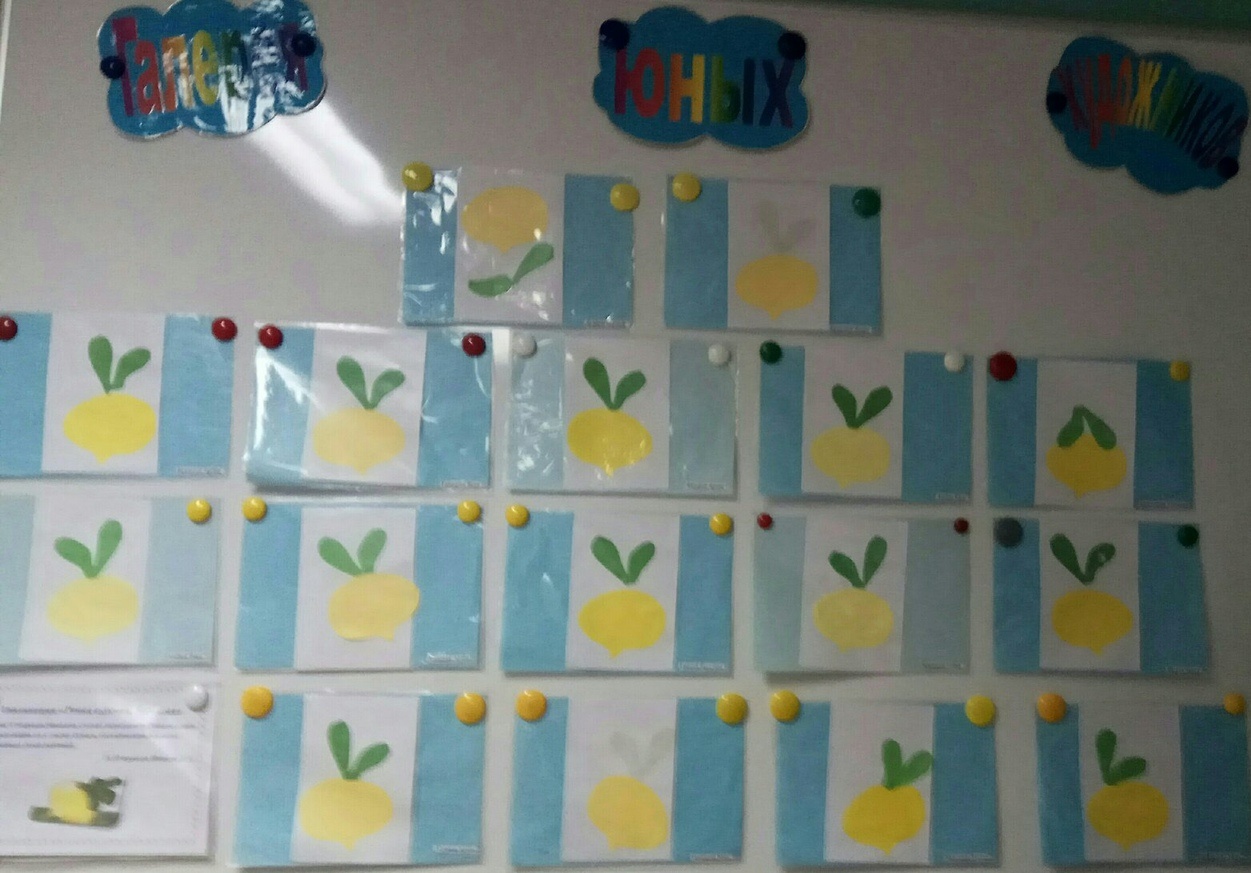 Подружитесь с овощами,И с салатами и щами.Витаминов в них не счесть.Значит, нужно это есть!